VSTUPNÍ ČÁSTNázev moduluPráce na prodejně a pekárněKód modulu66-m-3/AP57Typ vzděláváníOdborné vzděláváníTyp moduluodborný praktickýVyužitelnost vzdělávacího moduluKategorie dosaženého vzděláníH (EQF úroveň 3)Skupiny oborů66 - ObchodKomplexní úlohaProfesní kvalifikacePlatnost standardu od11. 04. 2017Obory vzdělání - poznámky66-41-H/01 ProdavačDélka modulu (počet hodin)112Poznámka k délce moduluPlatnost modulu od30. 04. 2020Platnost modulu doVstupní předpokladyzdravotní průkaz pro práci v potravinářstvíproškolení BOZP, PO a první pomoci na pracovištiproškolení osobní hygieny a hygieny na pracovištiabsolvování školení – kritické body HACCPseznámení s organizačním uspořádáním prodejnyznalost zásad manipulace jednotlivými druhy zbožíznalost zásad skladování jednotlivých skupin zboží – zbožíznalství proškolení na pracovišti – práce s manipulační technikou na prodejněproškolení na pracovišti – práce se stroji a zařízením prodejnyJÁDRO MODULUCharakteristika moduluModul se skládá ze dvou částí.Část 1. je zaměřena na odborné činnosti spojené s prací na úseku pečiva s vlastní pekárnou. Žák se naučí zacházet s technickým zařízením prodejny (pekárna) a dále získá znalosti a dovednosti s přípravou, vybalováním, rozlišováním a označováním pečiva na prodejně. Část 2. je zaměřena na realizaci různých prodejních akcí na provozovně dle plánogramu s využitím propagačních materiálů; akce připravuje samostatně žák. V této druhé části se žáci seznámí s potravinářským i průmyslovým zbožím. Zařazení modulu do konkrétního ročníku se řídí organizačně provozními možnostmi provozovny, případně dalšími pedagogicko-organizačními aspekty.Očekávané výsledky učeníVazba na RVP:manipulovat se zbožím v obchodně provozní jednotceŽák:pracuje na úseku pečiva
	pracuje se zařízením – pekárnadodržuje hygienické standardy na úseku pečivamanipuluje se zbožím, dodržuje zásady skladovánívyhodnocuje dodržování kritických bodů (HACCP) při manipulaci s pečivempřipravuje dopékané a zamrazené pečivoplánuje množství, druhy pečiva k přípravěpozná jednotlivé druhy pečivavybalí a označí pečivo na prodejněrealizuje prodejní akce na provozovně dle plánogramu
	manipuluje se zbožím na prodejně v souladu s hygienickými zásadami a dodržuje BOZPpracuje s manipulační technikou pracuje s textem – plánogramvyskladní zboží podle potřeb prodejní akcevybalí zbožíoznačí zbožípracuje s propagačním materiálemporadí zákazníkovi s výběrem zbožídodržuje legislativu vztahující se k prodeji zboží – údaje na obalech, záruční doby, záruční listKompetence ve vazbě na NSK66-003-H Prodavač:Plánování druhu a množství zásob pro obchodně provozní jednotku dle předpokládaného prodejePosuzování kvality zbožíÚprava a aranžování zboží v obchodně provozní jednotce a výkladních skříníchVyplňování prodejní dokumentace, příprava příslušných dokumentů v obchodně provozní jednotceOrientace v příslušné oborové legislativěObsah vzdělávání (rozpis učiva)1. Příprava dopékaného a zamrazeného pečivatechnické zařízení prodejnypečivo – skladování, manipulace, příprava, druhy, plánování, označení, vybalení, nabídka2. Prodejní akce na provozovně dle plánogramumanipulační technika na prodejnězboží – manipulace, skladování, příprava, vybalení, označení, předvedeníUčební činnosti žáků a strategie výukyČást 1 (pekárna): Strategie výuky (pekárna) Metody slovnímonologické metody (popis, vysvětlování)dialogické metody (rozhovor, diskuse)Metody prakticképroškolení, předvedení, instruktáž, pozorováníUčební činnostiŽák:zopakuje praktické činnosti z instruktážekonzultuje jednotlivé činnosti s instruktorem OVaplikuje teoretické znalosti do praktických příkladů (mezipředmětové vztahy)odhaluje případné chyby a provede nápravuČinnosti žáka ve vazbě na výsledky učení:1. Vysvětlí a popíše práci se zařízením na prodejně – pekárnabezpečně a správně manipuluje se zařízením – pekárnadodržuje hygienické požadavky spojené s provozem pekárny2. Manipulace se zbožím v obchodně provozní jednotceskladuje pekařské výrobky na prodejněmanipuluje s pekařskými výrobky na prodejně při dodržování hygienických standardůvysvětlí a popíše záruční doby u pečiva3. Příprava dopékaného a zamrazeného pečivaplánuje jednotlivé druhy pečiva s ohledem na poptávku zákazníkůrozlišuje jednotlivé druhy pečivadodržuje množství, které lze připravit v jedné várcedodržuje zásadu FIFO4. Vybalení pečiva na prodejněpopíše sortiment pekařských výrobků vybalí, naaranžuje pečivo na prodejněoznačí pečivo podle legislativní úpravy a předpisech dané prodejnyČást 2 (plánogram):Strategie výukyMetody slovnímonologické metody (popis, vysvětlování)dialogické metody (rozhovor, diskuse)Práce s textem – žák se naučí pracovat s tištěným plánogramemMetody prakticképroškolení, předvedení, instruktáž, pozorováníUčební činnostiŽák:zopakuje praktické činnosti z instruktážekonzultuje jednotlivé činnosti s instruktorem OVaplikuje teoretické znalosti do praktických příkladů (mezipředmětové vztahy)odhaluje případné chyby a provede nápravuČinnosti žáka ve vazbě na výsledky učení:1. Manipulace se zbožím v obchodně provozní jednotcepoužívá manipulační techniku na prodejněpředvede manipulaci s jednotlivými druhy zbožípopíše požadavky na skladování jednotlivých skupin zbožídodržuje zásady vybalování zboží – rotace zboží2. Příprava a úprava zboží podle plánogramupřipraví zboží podle tištěného plánogramuvybalí zboží podle předepsaných propozicoznačí zboží předepsaným způsobemvyužívá vhodné propagační materiály dle skupiny zboží3. Předvedení zbožína požádání zákazníka předvede zboží poradí zákazníkovi s výběrem zbožípopíše legislativu vztahující se k prodeji zboží (návod na použití, záruční listy, složení výrobků, záruční doby)Zařazení do učebního plánu, ročník2. ročník nebo 3. ročníkZařazení modulu do konkrétního ročníku se řídí organizačně provozními možnostmi provozovny, případně dalšími pedagogicko-organizačními aspekty.VÝSTUPNÍ ČÁSTZpůsob ověřování dosažených výsledkůPraktický úkol – předvedení jednotlivých činnostíZkoušení se bude skládat ze splnění praktického úkolu se slovním doprovodem.Část 1 (pekárna):žák popíše práci se zařízením pekárnavyskladní požadované druhy pečiva pečivo umístí do pekárny a nastaví požadovaný čas a programrozpečené pečivo vybalí na prodejnupečivo označíBěhem plnění jednotlivých částí žák slovně jednotlivé činnosti popisuje. Bude se hodnotit rychlost, bezchybnost, organizace práce, dodržování hygieny a BOZP.Část 2 (plánogram):žák předvede práci s manipulační technikou na prodejněpřipraví prodejní místo (regál, koš…)vyskladní požadované druhy zbožívybalí zboží na prodejně podle předepsaných propozicoznačí zboží – cenovka, popiskavyužije propagační materiál určený k danému sortimentu zbožíBěhem plnění jednotlivých částí žák slovně jednotlivé činnosti popisuje. Bude se hodnotit rychlost, bezchybnost, organizace práce, dodržování hygieny a BOZP.Kritéria hodnoceníHodnotí se postup a organizace práce, samostatnost, aktivita, zodpovědnost, dodržování BOZP, hygienických předpisů, příprava a úklid pracoviště. Žák musí uspět v obou částech modulu.Část 1 (pekárna):nejvyšší počet dosažených bodů 40, splnění úkolu při dosažení minimálně 20 bodůŹák:popíše práci se zařízením pekárna (5 bodů)naplánuje jednotlivé druhy pečiva podle potřeby poptávky, času a standardu prodejny (5 bodů)vyskladní a připraví požadované druhy a množství pečiva (5 bodů)pečivo umístí do pekárny a nastaví požadovaný čas a program (5 bodů)hotové pečivo vybalí na prodejnu (5 bodů)pečivo označí cenovkou, popiskou (5 bodů)dodržování bezpečnosti práce a hygienických norem (5 bodů)provede nabídku pečiva (5 bodů)Část 2 (plánogram):nejvyšší počet dosažených bodů 40, splnění úkolu při dosažení minimálně 20 bodůŽák:předvede práci s manipulační technikou na prodejně (5 bodů)vyskladní požadované druhy zboží (5 bodů)připraví prodejní místo (regál, koš…) na prodejně (5 bodů)vybalí zboží na prodejně podle předepsaných propozic (zarovnání kartonů, odstranění perforace…) (5 bodů)označí zboží předepsaným způsobem – cenovka, popiska (5 bodů)kontroluje u zboží dobu spotřeby nebo minimální trvanlivosti, označení výrobků podle platné legislativy (5 bodů)využije propagační materiál určený k danému sortimentu zboží (5 bodů)poradí zákazníkovi s výběrem zboží (5 bodů)dodržování bezpečnosti práce a hygieny (5 bodů)Doporučená literaturaZbožíznalství, Petr Andrle, Dr. Helmuth Schwarc ISBN 80-9021 10-3-8PoznámkyDélka modulu:Část 1. (pekárna) 70 hodin Část 2. (plánogram) 42 hodinObsahové upřesněníSpol - Spolupráce škol se zaměstnavateliMateriál vznikl v rámci projektu Modernizace odborného vzdělávání (MOV), který byl spolufinancován z Evropských strukturálních a investičních fondů a jehož realizaci zajišťoval Národní pedagogický institut České republiky. Autorem materiálu a všech jeho částí, není-li uvedeno jinak, je Projekt MOV. Creative Commons CC BY SA 4.0 – Uveďte původ – Zachovejte licenci 4.0 Mezinárodní.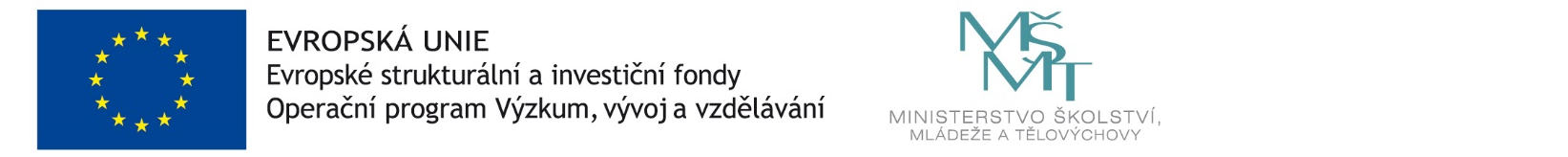 